На основании пункта 5 Положения об установке и эксплуатации рекламных конструкций на территории города Зеленогорска, утвержденного решением Совета депутатов ЗАТО г. Зеленогорска от 24.02.2022 № 37-162р, руководствуясь Уставом города,1. Утвердить:1.1. Состав комиссии по разработке схем размещения рекламных конструкций согласно приложению № 1 к настоящему распоряжению.1.2. Порядок работы комиссии по разработке схем размещения рекламных конструкций согласно приложению № 2 к настоящему распоряжению.2. Признать утратившим силу распоряжение Администрации ЗАТО                       г. Зеленогорска от 25.01.2019 № 137-р «Об утверждении состава и Порядка работы комиссии по разработке схем размещения рекламных конструкций».3. Настоящее распоряжение вступает в силу в день подписания и подлежит опубликованию в газете «Панорама».4. Контроль за выполнением настоящего распоряжения возложить на                                    первого заместителя Главы ЗАТО г. Зеленогорск по жилищно-коммунальному хозяйству, архитектуре и градостроительству.Глава ЗАТО г. Зеленогорск                                                         М.В. СперанскийСоставкомиссии по разработке схем размещения рекламных конструкцийПОРЯДОКработы комиссии по разработке схем размещения рекламных конструкций1. Деятельность комиссии по разработке схем размещения рекламных конструкций (далее - комиссия) осуществляется в соответствии с Конституцией Российской Федерации, федеральными законами и иными нормативными правовыми актами Российской Федерации, законами и иными нормативными правовыми актами Красноярского края, муниципальными правовыми актами г. Зеленогорска и настоящим порядком.2. Состав комиссии утверждается распоряжением Администрации ЗАТО г. Зеленогорск.3. Комиссия осуществляет следующие полномочия:3.1. Определяет места размещения рекламных конструкций, типы и виды рекламных конструкций, установка которых допускается на данных местах.3.2. Рассматривает проекты схем размещения рекламных конструкций на земельных участках независимо от форм собственности, а также на зданиях или ином недвижимом имуществе, находящемся в собственности Красноярского края или муниципальной собственности (далее – проекты схем).3.3. Рассматривает поступившие предложения по вопросам содержания в проектах схем карт размещения рекламных конструкций.3.4. Осуществляет взаимодействие с министерством строительства Красноярского края, службой по контролю в области градостроительной деятельности Красноярского края, структурными подразделениями Администрации ЗАТО г. Зеленогорск, муниципальными предприятиями и учреждениями по вопросам разработки проектов схем.3.5. Рассматривает иные вопросы, связанные с разработкой проектов схем. 4. Руководство деятельностью комиссии осуществляет председатель комиссии. Председатель комиссии: - осуществляет организацию деятельности комиссии; - назначает дату и время заседания комиссии; - председательствует на заседании комиссии;  - осуществляет контроль за выполнением решений комиссии;- осуществляет иные полномочия, предусмотренные настоящим порядком.5. В период отсутствия (временная нетрудоспособность, отпуск, командировка) председателя комиссии его полномочия осуществляет заместитель председателя комиссии.6. Секретарь комиссии: - оповещает членов комиссии и приглашенных лиц о времени и месте заседания комиссии, знакомит их с вопросами, вынесенными на заседание комиссии; - обеспечивает подготовку заседаний комиссии; - оформляет протоколы заседаний комиссии;- обеспечивает доведение до сведения членов комиссии решений комиссии и иной информации о деятельности комиссии;- осуществляет иные полномочия, предусмотренные настоящим порядком. 7. В период отсутствия (временная нетрудоспособность, отпуск, командировка) секретаря комиссии его полномочия осуществляет по поручению председателя комиссии другой член комиссии.8. Решения, принятые на заседаниях комиссии, оформляются протоколами. Протоколы заседаний комиссии подписываются председателем и секретарем комиссии.9. Заседания комиссии проводятся не реже одного раза в полугодие.10. Заседания комиссии считаются правомочными, если на них присутствует не менее половины от состава комиссии. 11. Решения комиссии принимаются открытым голосованием простым большинством голосов от присутствующего на заседании состава комиссии. В случае равенства голосов голос председателя комиссии является решающим. 12. Решения комиссии носят рекомендательный характер.13. Организационно-техническое и информационное обеспечение деятельности комиссии, в том числе подготовку ответов о результатах рассмотрения предложений по вопросам деятельности комиссии в соответствии с законодательством Российской Федерации, осуществляет отдел архитектуры и градостроительства Администрации ЗАТО                                г. Зеленогорск.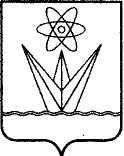 АДМИНИСТРАЦИЯЗАКРЫТОГО АДМИНИСТРАТИВНО – ТЕРРИТОРИАЛЬНОГО ОБРАЗОВАНИЯ  ГОРОД  ЗЕЛЕНОГОРСККРАСНОЯРСКОГО КРАЯР А С П О Р Я Ж Е Н И ЕАДМИНИСТРАЦИЯЗАКРЫТОГО АДМИНИСТРАТИВНО – ТЕРРИТОРИАЛЬНОГО ОБРАЗОВАНИЯ  ГОРОД  ЗЕЛЕНОГОРСККРАСНОЯРСКОГО КРАЯР А С П О Р Я Ж Е Н И ЕАДМИНИСТРАЦИЯЗАКРЫТОГО АДМИНИСТРАТИВНО – ТЕРРИТОРИАЛЬНОГО ОБРАЗОВАНИЯ  ГОРОД  ЗЕЛЕНОГОРСККРАСНОЯРСКОГО КРАЯР А С П О Р Я Ж Е Н И ЕАДМИНИСТРАЦИЯЗАКРЫТОГО АДМИНИСТРАТИВНО – ТЕРРИТОРИАЛЬНОГО ОБРАЗОВАНИЯ  ГОРОД  ЗЕЛЕНОГОРСККРАСНОЯРСКОГО КРАЯР А С П О Р Я Ж Е Н И ЕАДМИНИСТРАЦИЯЗАКРЫТОГО АДМИНИСТРАТИВНО – ТЕРРИТОРИАЛЬНОГО ОБРАЗОВАНИЯ  ГОРОД  ЗЕЛЕНОГОРСККРАСНОЯРСКОГО КРАЯР А С П О Р Я Ж Е Н И ЕАДМИНИСТРАЦИЯЗАКРЫТОГО АДМИНИСТРАТИВНО – ТЕРРИТОРИАЛЬНОГО ОБРАЗОВАНИЯ  ГОРОД  ЗЕЛЕНОГОРСККРАСНОЯРСКОГО КРАЯР А С П О Р Я Ж Е Н И Е05.07.202305.07.2023           г. Зеленогорск           г. Зеленогорск       №1077-рОб утверждении состава и Порядка работы комиссии по разработке схем размещения рекламных конструкцийОб утверждении состава и Порядка работы комиссии по разработке схем размещения рекламных конструкцийПриложение № 1к распоряжению Администрации ЗАТО г. Зеленогорск                               от 05.07.2023 № 1077-рПредседатель комиссии: Камнев Сергей Владимирович-первый заместитель Главы ЗАТО                      г. Зеленогорск по жилищно-коммунальному хозяйству, архитектуре и градостроительству;заместитель председателя комиссии: Татаринов Никита Владимирович-начальник отдела архитектуры и градостроительства Администрации ЗАТО                   г. Зеленогорск – главный архитектор города; секретарь комиссии: Смородякова Наталья Ивановна-главный специалист отдела архитектуры и градостроительства Администрации ЗАТО                        г. Зеленогорск;члены комиссии: Борзенин АндрейАлександрович-Государственный инспектор дорожного надзора ОГИБДД Отдела МВД России по ЗАТО г. Зеленогорск (по согласованию);Вишнякова Ирина Евгеньевна-начальник земельного отдела Комитета по управлению имуществом Администрации ЗАТО г. Зеленогорск; Жигалова АннаНиколаевна-заместитель начальника отдела по правовой и кадровой работе Администрации ЗАТО                      г. Зеленогорск;Стариков Павел Владимирович-ведущий специалист Отдела городского хозяйства Администрации ЗАТО                               г. Зеленогорск;Томилов Анатолий Иосифович-инженер 1 категории производственно-технического отдела Муниципального казённого учреждения «Служба единого заказчика-застройщика».Приложение № 2   к распоряжению АдминистрацииЗАТО г. Зеленогорск  от 05.07.2023 № 1077-р